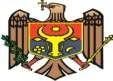 Sectia de votare nr.  	Tip scrutinData scrutinuluiLISTA ELECTORALĂ DE BAZĂ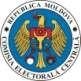 satul (comuna), oraşul, municipiul, raionulSectia de votare nr. 	satul (comuna), oraşul, municipiul, raionulNr.d/oNumele şi prenumele alegătoruluiAnul naşteriiDomiciliul / Reşedinţa temporarăNotă123456789101112131415161718192021222324252627282930313233Nr.d/oNumele şi prenumele alegătoruluiAnul naşteriiDomiciliul / Reşedinţa temporarăNotă383940414243...3000